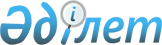 О внесении изменений в постановление акимата Бейнеуского района от 20 ноября 2019 года № 297 "Об установлении квоты рабочих мест"
					
			Утративший силу
			
			
		
					Постановление акимата Бейнеуского района Мангистауской области от 22 сентября 2020 года № 265. Зарегистрировано Департаментом юстиции Мангистауской области 24 сентября 2020 года № 4296. Утратило силу постановлением акимата Бейнеуского района Мангистауской области от 19 июля 2021 года № 260      Сноска. Утратило силу постановлением акимата Бейнеуского района Мангистауской области от 19.07.2021 № 260 (вводится в действие по истечении десяти календарных дней после дня его первого официального опубликования).

      В соответствии с законами Республики Казахстан от 23 января 2001 года "О местном государственном управлении и самоуправлении в Республике Казахстан", от 6 апреля 2016 года "О занятости населения", а также на основании информационного письма республиканского государственного учреждения "Департамент юстиции Мангистауской области Министерства юстиции Республики Казахстан" от 27 февраля 2020 года № 05-10-507, акимат Бейнеуского района ПОСТАНОВЛЯЕТ:

      1. Внести в постановление акимата Бейнеуского района от 20 ноября 2019 года № 297 "Об установлении квоты рабочих мест" (зарегистрировано в Реестре государственной регистрации нормативных правовых актов за № 4047, опубликовано 10 декабря 2019 года в Эталонном контрольном банке нормативных правовых актов Республики Казахстан) следущие изменения:

      пункт 1 изложить в новой редакции следующего содержания:

      "1. Установить квоты рабочих мест для трудоустройства лиц, состоящих на учете службы пробации, лиц освобожденных из мест лишения свободы, граждан из числа молодежи, потерявших или оставщихся до наступления совершеннолетия без попечения родителей, являющихся выпускниками организаций образования согласно приложению к настоящему постановлению.";

      пункт 3 изложить в новой редакции следующего содержания:

      "3. Государственному учреждению "Бейнеуский районный отдел занятости, социальных программ и регистрации актов гражданского состояния" (К. Назарханов) обеспечить государственную регистрацию настоящего постановления в органах юстиции, его официальное опубликование в средствах массовой информации.";

      приложение к указанному постановлению изложить в новой редакции согласно приложению к настоящему постановлению.

      2. Государственному учреждению "Бейнеуский районный отдел занятости, социальных программ и регистрации актов гражданского состояния" (К. Назарханов) обеспечить государственную регистрацию настоящего постановления в органах юстиции, его официальное опубликование в средствах массовой информации.

      3. Контроль за исполнением настоящего постановления возложить на заместителя акима Бейнеуского района Темирова Ж.

      4. Настоящее постановление вступает в силу со дня государственной регистрации в органах юстиции и вводится в действие по истечении десяти календарных дней после дня его первого официального опубликования.

 Квоты рабочих мест для трудоустройства лиц, состоящих на учете службы пробации, лиц освобожденных из мест лишения свободы, граждан из числа молодежи, потерявших или оставщихся до наступления совершеннолетия без попечения родителей, являющихся выпускниками организаций образования
					© 2012. РГП на ПХВ «Институт законодательства и правовой информации Республики Казахстан» Министерства юстиции Республики Казахстан
				
      Аким Бейнеуского района

Б.  Абилов
Приложение кпостановлению акиматаБейнеуского района2020 жылғы 22 қыркүйегі№ 265Приложение кпостановлению акиматаБейнеуского района от20 ноября 2019 года№ 297№

Наименование работодателя

Списочная числен ность работни ков организа ций

Рабочие места для трудоустройства лиц, состоящих на учете службы пробации

Рабочие места для трудоустройства лиц, состоящих на учете службы пробации

Рабочие места для трудоустройства лиц, освобожденных из мест лишения свободы

Рабочие места для трудоустройства лиц, освобожденных из мест лишения свободы

Рабочие места для трудоустройства граждан из числа молодежи, потерявших или оставшихся до наступления совершеннолетия без попечения родителей, являющихся выпускниками организаций образования

Рабочие места для трудоустройства граждан из числа молодежи, потерявших или оставшихся до наступления совершеннолетия без попечения родителей, являющихся выпускниками организаций образования

№

Наименование работодателя

Списочная числен ность работни ков организа ций

Квота (%)

Количество (чело век)

Квота (%)

Количес тво (чело век)

Квота (%)

Количес тво (человек)

1

2

3

4

4

5

5

6

6

1

Государственное коммунальное предприятие на праве хозяйственного ведения "Бейнеуская центральная районная больница" Управления здравоохранения Мангистауской области (по согласованию)

835

1

8

1

8

-

-

2

Коммунальное государственное учреждение "Акиматсервис" акимата Бейнеуского района

86

1

1

1

1

-

-

3

Коммунальное государственное учреждение "Средняя школа имени Абая" акимата Бейнеуского района"

246

-

-

-

-

1

2

4

Коммунальное государственное учреждение "Средняя школа имени Ы. Алтынсарина" акимата Бейнеуского района"

266

-

-

-

-

1

2

5

Коммунальное государственное учреждение "Бейнеуская средняя школа" акимата Бейнеуского района"

219

-

-

-

-

1

2

6

Коммунальное государственное учреждение "Манашинская средняя школа" акимата Бейнеуского района" 

232

-

-

-

-

1

2

7

Коммунальное государственное учреждение "Боранкулская средняя школа" акимата Бейнеуского района"

163

-

-

-

-

1

1

8

Коммунальное государственное учреждение "Акжигитская средняя школа" акимата Бейнеуского района"

84

-

-

-

-

1

1

Всего:

Всего:

9

9

10

